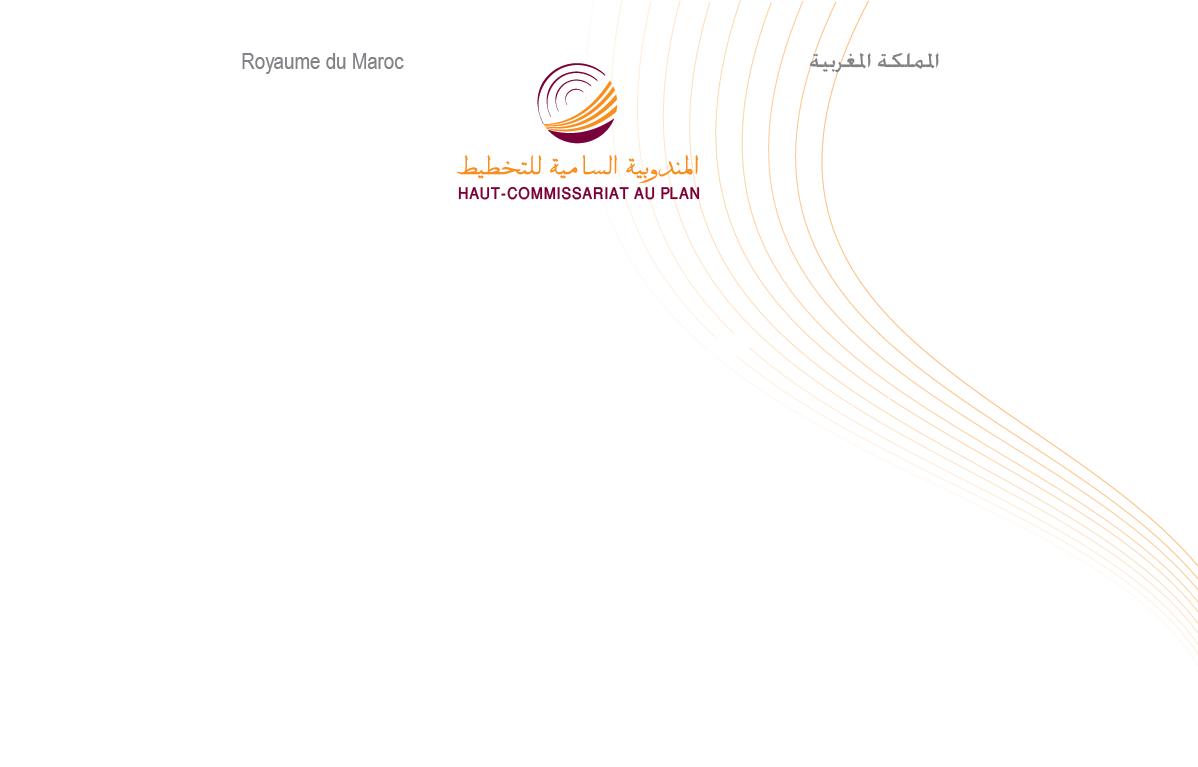 Situation économique nationale en 2019 L’arrêté des comptes nationaux de l’année 2019 fait ressortir un ralentissement de la croissance de l’économie nationale se situant à 2,5% au lieu de 3,1% en 2018. Cette croissance a été tirée par la consommation finale et la demande extérieure dans le contexte d’une inflation maitrisée et d’un allégement du besoin de financement de l’économie nationale. Une croissance économique soutenue par les activités non agricoles Le taux de croissance de l’économie nationale s’est établi à 2,5% en 2019 au lieu de 3,1% en 2018, sous les effets conjugués :     de la baisse de 5,8% en volume de la valeur ajoutée du secteur agricole (non compris la pêche) après une hausse de 3,7% en 2018 ;et de l’augmentation de 3,8% au lieu de 2,9% une année plus tôt de la valeur ajoutée des autres secteurs d'activité non agricoles.Avec un accroissement de 2% des impôts nets des subventions sur les produits au lieu de 4,6% l'année précédente, le taux de croissance du produit intérieur brut (PIB), hors agriculture, est passé de 3,1% en 2018 à  3,5% en 2019.Dans ce contexte, le PIB aux prix courants s’est accru de 3,9% en 2019 au lieu de 4,3% une année auparavant, dégageant ainsi une augmentation du niveau général des prix  de 1,3% au lieu de 1,1%.Net ralentissement  de la demande intérieure La demande intérieure, en volume, s’est accrue de 1,8% en 2019 au lieu de 4% en 2018, contribuant ainsi pour 2 points à la croissance économique nationale au lieu de 4,4 points l’année précédente.C’est ainsi que les dépenses de consommation finale des ménages ont connu une hausse de 1,8% au lieu de 3,4% en 2018 avec une contribution  à la croissance contractée à 1 point au lieu de 2 points.De son côté, la consommation finale des administrations publiques a affiché un taux de croissance de 4,7% en 2019 au lieu de 2,7% une année auparavant, avec une contribution  à la croissance de 0,9 point au lieu de 0,5 point.Pour sa part, l’investissement brut (formation brute de capital fixe et variation des stocks) a enregistré un  net ralentissement de sa croissance passant de 5,8% en 2018 à 0,1% en 2019. Contribution positive des échanges extérieurs Les échanges extérieurs de biens et services ont dégagé une contribution positive à la croissance, se situant à 0,5 point au lieu d’une contribution négative de (-1,2) point en 2018. C’est ainsi que :Les exportations de biens et services ont affiché une hausse de 5,5% au lieu de 6% une année auparavant, avec une contribution à la croissance de 2,1 points au lieu de 2,2 points. Les importations de biens et services ont connu un ralentissement  à 3,3% au lieu de 7,4%, avec une contribution négative de (-1,6) points au lieu de (-3,5) points l’année passée. Allégement du besoin de financementAvec une augmentation, aux prix courants, de 3,9% du PIB au lieu de 4,3% l’année passée et une baisse de 1,5% du taux d’accroissement  des revenus nets reçus du reste du monde au lieu d’une baisse de 16,9%, le revenu national brut disponible n’a progressé que de  3,6% en 2019 au lieu de 3,1% en 2018 pour se situer à 1203 milliards  de DH.Au total, avec un accroissement de 3,5% de la consommation finale nationale en valeur au lieu de 4,4% enregistré une année auparavant, l’épargne nationale s’est stabilisée à 27,8% du PIB.L’investissement brut (FBCF et variation de stocks) a représenté 32,2% du PIB  au lieu de 33,4% une année auparavant. Il est financé à hauteur de 86,4% par l’épargne nationale brute contre 83,1% en 2018. Le besoin de financement de l’économie nationale s’est ainsi allégé passant de 5,6% du PIB en 2018 à 4,4% en 2019.Evolution des principaux agrégats(*) Valeur ajoutée hors agriculture augmentée des impôts sur les produits nets des subventionsOpérations201720182019Décomposition du PIBCroissance annuelle en % (aux prix de l’année précédente)Croissance annuelle en % (aux prix de l’année précédente)Croissance annuelle en % (aux prix de l’année précédente)Croissance annuelle en % (aux prix de l’année précédente)Croissance annuelle en % (aux prix de l’année précédente)       Produit intérieur brut (PIB)4,23,12,5       Valeur ajoutée totale aux prix de base 4,43,02,5               Agriculture  15,23,7-5,8               Hors agriculture 2,92,93,8        Impôts sur les produits nets des subventions3,14,62,0       Produit intérieur brut non agricole (*) 2,93,13,5Demande         Dépenses de consommation finale des ménages  3,83,41,8       Dépenses de consommation finale des Administrations publiques  2,12,74,7       Dépenses de consommation finale des ISBL  2,13,24,3       Formation brute de capital fixe -0,21,21,0       Importations de biens et services 7,97,43,3       Exportations de biens et services 11,16,05,5Décomposition du PIBAux prix courants(en millions de DH)Aux prix courants(en millions de DH)Aux prix courants(en millions de DH)Aux prix courants(en millions de DH)Aux prix courants(en millions de DH)       Produit intérieur brut  1 063 0451 108 4631 151 170       Valeur ajoutée totale aux prix de base 940 888978 0161 018 022               Agriculture  120 092124 083128 643               Hors agriculture 820 796853 933889 379        Impôts sur les produits nets des subventions122 157130 447133 148       Produit intérieur brut non agricole942 953984 3801 022 527  Demande         Dépenses de consommation finale des ménages  609 560636 799653 804       Dépenses de consommation finale des Administrations publiques202 208210 758222 967       Dépenses de consommation finale des ISBL  6 0076 1756 538       Formation brute de capital fixe 304 200314 734318 567       Importations de biens et services 497 243545 345552 934       Exportations de biens et services 395 706429 834450 214       Revenu national brut disponible (RNBD)1 126 8921 161 5101 203 443       Epargne nationale brute (ENB)309 117307 778320 134       Besoin de financement37 69062 46450 450Quelques ratios économiques En %En %En %En %En %       PIB par habitant (en dirham)30 50231 47332 348       RNBD par habitant (en dirham)32 33432 97933 817       Dépenses de consommation finale des ménages/PIB 57,357,456,8       Dépenses de consommation finale des APU/PIB 19,019,019,4       Dépenses de consommation finale des ISBL/PIB  0,60,60,6       Exportations de biens et services/PIB 37,238,839,1       Importations de biens et services/PIB 46,849,248,0       Taux d'investissement (FBC/PIB)32 ,633,432,2       Taux d'épargne nationale (ENB/PIB)29,127,827,8       Besoin de financement/PIB-3,5-5,6-4,4